Keterangan : TM=tatap muka, PT=penugasan terstuktur, BM=belajar mandiri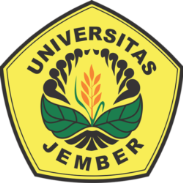 UNIVERSITAS JEMBERFAKULTAS KEGURUAN DAN ILMU PENDIDIKANPROGRAM STUDI PENDIDIKAN  BIOLOGIUNIVERSITAS JEMBERFAKULTAS KEGURUAN DAN ILMU PENDIDIKANPROGRAM STUDI PENDIDIKAN  BIOLOGIUNIVERSITAS JEMBERFAKULTAS KEGURUAN DAN ILMU PENDIDIKANPROGRAM STUDI PENDIDIKAN  BIOLOGIUNIVERSITAS JEMBERFAKULTAS KEGURUAN DAN ILMU PENDIDIKANPROGRAM STUDI PENDIDIKAN  BIOLOGIUNIVERSITAS JEMBERFAKULTAS KEGURUAN DAN ILMU PENDIDIKANPROGRAM STUDI PENDIDIKAN  BIOLOGIUNIVERSITAS JEMBERFAKULTAS KEGURUAN DAN ILMU PENDIDIKANPROGRAM STUDI PENDIDIKAN  BIOLOGIKODE DOKUMENRENCANA PEMBELAJARAN SEMESTER (RPS)RENCANA PEMBELAJARAN SEMESTER (RPS)RENCANA PEMBELAJARAN SEMESTER (RPS)RENCANA PEMBELAJARAN SEMESTER (RPS)RENCANA PEMBELAJARAN SEMESTER (RPS)RENCANA PEMBELAJARAN SEMESTER (RPS)RENCANA PEMBELAJARAN SEMESTER (RPS)RENCANA PEMBELAJARAN SEMESTER (RPS)MATAKULIAH (MK)MATAKULIAH (MK)KODERUMPUN MKBOBOT (SKS)BOBOT (SKS)SEMESTERTGL PENYUSUNANBAKTERIOFAGBAKTERIOFAGKBP1724Mata Kuliah Pilihan KeRis 1T=24/631-1-2020OTORISASI PENGESAHANOTORISASI PENGESAHANDOSEN PENGEMBANG RPSDOSEN PENGEMBANG RPSKOORDINATOR RMK KOORDINATOR RMK KAPRODIKAPRODIOTORISASI PENGESAHANOTORISASI PENGESAHANErlia Narulita, Ph.D                  Erlia Narulita, Ph.D                  Erlia Narulita, S.Pd., M.Si., Ph.DErlia Narulita, S.Pd., M.Si., Ph.DDr. Iis Nur Asyiah, SP.,MPDr. Iis Nur Asyiah, SP.,MPCapaian Pembelajaran (CP)CPL – Prodi yang dibebankan pada MKCPL – Prodi yang dibebankan pada MKCPL – Prodi yang dibebankan pada MKCPL – Prodi yang dibebankan pada MKCPL – Prodi yang dibebankan pada MKCPL – Prodi yang dibebankan pada MKCPL – Prodi yang dibebankan pada MKCapaian Pembelajaran (CP)CPL-3Menerapkan prinsip dasar aplikasi perangkat lunak, instrumen dasar, metode standar untuk analisis dan sintesis pada bidang biologi untuk mendukung keterampilan pemecahan masalah.Menerapkan prinsip dasar aplikasi perangkat lunak, instrumen dasar, metode standar untuk analisis dan sintesis pada bidang biologi untuk mendukung keterampilan pemecahan masalah.Menerapkan prinsip dasar aplikasi perangkat lunak, instrumen dasar, metode standar untuk analisis dan sintesis pada bidang biologi untuk mendukung keterampilan pemecahan masalah.Menerapkan prinsip dasar aplikasi perangkat lunak, instrumen dasar, metode standar untuk analisis dan sintesis pada bidang biologi untuk mendukung keterampilan pemecahan masalah.Menerapkan prinsip dasar aplikasi perangkat lunak, instrumen dasar, metode standar untuk analisis dan sintesis pada bidang biologi untuk mendukung keterampilan pemecahan masalah.Menerapkan prinsip dasar aplikasi perangkat lunak, instrumen dasar, metode standar untuk analisis dan sintesis pada bidang biologi untuk mendukung keterampilan pemecahan masalah.Capaian Pembelajaran (CP)CPL-9Menghasilkan solusi dalam memecahkan masalah terkait biologi, melalui penerapan pengetahuan, metode biologi dan teknologi yang relevan secara monodisipliner.Menghasilkan solusi dalam memecahkan masalah terkait biologi, melalui penerapan pengetahuan, metode biologi dan teknologi yang relevan secara monodisipliner.Menghasilkan solusi dalam memecahkan masalah terkait biologi, melalui penerapan pengetahuan, metode biologi dan teknologi yang relevan secara monodisipliner.Menghasilkan solusi dalam memecahkan masalah terkait biologi, melalui penerapan pengetahuan, metode biologi dan teknologi yang relevan secara monodisipliner.Menghasilkan solusi dalam memecahkan masalah terkait biologi, melalui penerapan pengetahuan, metode biologi dan teknologi yang relevan secara monodisipliner.Menghasilkan solusi dalam memecahkan masalah terkait biologi, melalui penerapan pengetahuan, metode biologi dan teknologi yang relevan secara monodisipliner.Capaian Pembelajaran (CP)Capaian Pembelajaran Matakuliah (CPMK)Capaian Pembelajaran Matakuliah (CPMK)Capaian Pembelajaran Matakuliah (CPMK)Capaian Pembelajaran Matakuliah (CPMK)Capaian Pembelajaran Matakuliah (CPMK)Capaian Pembelajaran Matakuliah (CPMK)Capaian Pembelajaran Matakuliah (CPMK)Capaian Pembelajaran (CP)CPMK-1CPMK-2CPMK-3CPMK-4Mendeskripsikan prinsip dasar metode isolasi bakteriofag (3a)Mengoperasikan instrument dasar isolasi bakteriofag (3c)Menginterpretasikan hasil analisis isolasi bakteriofag (3d)Melakukan penelitian isolasi dan karakterisasi bakteriofag penginfeksi patogen (9b)Mendeskripsikan prinsip dasar metode isolasi bakteriofag (3a)Mengoperasikan instrument dasar isolasi bakteriofag (3c)Menginterpretasikan hasil analisis isolasi bakteriofag (3d)Melakukan penelitian isolasi dan karakterisasi bakteriofag penginfeksi patogen (9b)Mendeskripsikan prinsip dasar metode isolasi bakteriofag (3a)Mengoperasikan instrument dasar isolasi bakteriofag (3c)Menginterpretasikan hasil analisis isolasi bakteriofag (3d)Melakukan penelitian isolasi dan karakterisasi bakteriofag penginfeksi patogen (9b)Mendeskripsikan prinsip dasar metode isolasi bakteriofag (3a)Mengoperasikan instrument dasar isolasi bakteriofag (3c)Menginterpretasikan hasil analisis isolasi bakteriofag (3d)Melakukan penelitian isolasi dan karakterisasi bakteriofag penginfeksi patogen (9b)Mendeskripsikan prinsip dasar metode isolasi bakteriofag (3a)Mengoperasikan instrument dasar isolasi bakteriofag (3c)Menginterpretasikan hasil analisis isolasi bakteriofag (3d)Melakukan penelitian isolasi dan karakterisasi bakteriofag penginfeksi patogen (9b)Mendeskripsikan prinsip dasar metode isolasi bakteriofag (3a)Mengoperasikan instrument dasar isolasi bakteriofag (3c)Menginterpretasikan hasil analisis isolasi bakteriofag (3d)Melakukan penelitian isolasi dan karakterisasi bakteriofag penginfeksi patogen (9b)Capaian Pembelajaran (CP)CPL         Sub CPMKCPL         Sub CPMKCPL         Sub CPMKCPL         Sub CPMKCPL         Sub CPMKCPL         Sub CPMKCPL         Sub CPMKCapaian Pembelajaran (CP)CPMK 1Sub CPMK-1 : Menjelaskan konsep dasar bakteriofag Sub CPMK-2 : Membedakan bakteriofag sebagai kontaminan dan indikator Sub CPMK-3 : Menjelaskan bakteriofag sebagai alat dan agen pengendali hayatiSub CPMK-3 : Mendeskripsikan metode isolasi dan perbanyakan bakteriofag dari berbagai sampel: sampah, susu dan makanan. Sub CPMK-1 : Menjelaskan konsep dasar bakteriofag Sub CPMK-2 : Membedakan bakteriofag sebagai kontaminan dan indikator Sub CPMK-3 : Menjelaskan bakteriofag sebagai alat dan agen pengendali hayatiSub CPMK-3 : Mendeskripsikan metode isolasi dan perbanyakan bakteriofag dari berbagai sampel: sampah, susu dan makanan. Sub CPMK-1 : Menjelaskan konsep dasar bakteriofag Sub CPMK-2 : Membedakan bakteriofag sebagai kontaminan dan indikator Sub CPMK-3 : Menjelaskan bakteriofag sebagai alat dan agen pengendali hayatiSub CPMK-3 : Mendeskripsikan metode isolasi dan perbanyakan bakteriofag dari berbagai sampel: sampah, susu dan makanan. Sub CPMK-1 : Menjelaskan konsep dasar bakteriofag Sub CPMK-2 : Membedakan bakteriofag sebagai kontaminan dan indikator Sub CPMK-3 : Menjelaskan bakteriofag sebagai alat dan agen pengendali hayatiSub CPMK-3 : Mendeskripsikan metode isolasi dan perbanyakan bakteriofag dari berbagai sampel: sampah, susu dan makanan. Sub CPMK-1 : Menjelaskan konsep dasar bakteriofag Sub CPMK-2 : Membedakan bakteriofag sebagai kontaminan dan indikator Sub CPMK-3 : Menjelaskan bakteriofag sebagai alat dan agen pengendali hayatiSub CPMK-3 : Mendeskripsikan metode isolasi dan perbanyakan bakteriofag dari berbagai sampel: sampah, susu dan makanan. Sub CPMK-1 : Menjelaskan konsep dasar bakteriofag Sub CPMK-2 : Membedakan bakteriofag sebagai kontaminan dan indikator Sub CPMK-3 : Menjelaskan bakteriofag sebagai alat dan agen pengendali hayatiSub CPMK-3 : Mendeskripsikan metode isolasi dan perbanyakan bakteriofag dari berbagai sampel: sampah, susu dan makanan. CPMK-2Sub CPMK-4 : Menggunakan instrumen dasar untuk isolasi dan perbanyakan bakteriofag  Sub CPMK-4 : Menggunakan instrumen dasar untuk isolasi dan perbanyakan bakteriofag  Sub CPMK-4 : Menggunakan instrumen dasar untuk isolasi dan perbanyakan bakteriofag  Sub CPMK-4 : Menggunakan instrumen dasar untuk isolasi dan perbanyakan bakteriofag  Sub CPMK-4 : Menggunakan instrumen dasar untuk isolasi dan perbanyakan bakteriofag  Sub CPMK-4 : Menggunakan instrumen dasar untuk isolasi dan perbanyakan bakteriofag  CPMK-3Sub CPMK-5 : Mengintrepretasikan hasil analisis isolasi bakteriofag Sub CPMK-5 : Mengintrepretasikan hasil analisis isolasi bakteriofag Sub CPMK-5 : Mengintrepretasikan hasil analisis isolasi bakteriofag Sub CPMK-5 : Mengintrepretasikan hasil analisis isolasi bakteriofag Sub CPMK-5 : Mengintrepretasikan hasil analisis isolasi bakteriofag Sub CPMK-5 : Mengintrepretasikan hasil analisis isolasi bakteriofag CPMK-4Sub CPMK-6 : Merancang desain penelitian terkait isolasi dan karakterisasi bakteriofag penginfeksi patogenSub CPMK-7 : Melakukan penelitian isolasi dan karakterisasi bakteriofag penginfeksi patogenSub CPMK-8 : Melaporkan hasil penelitian dalam bentuk PPT.Sub CPMK-6 : Merancang desain penelitian terkait isolasi dan karakterisasi bakteriofag penginfeksi patogenSub CPMK-7 : Melakukan penelitian isolasi dan karakterisasi bakteriofag penginfeksi patogenSub CPMK-8 : Melaporkan hasil penelitian dalam bentuk PPT.Sub CPMK-6 : Merancang desain penelitian terkait isolasi dan karakterisasi bakteriofag penginfeksi patogenSub CPMK-7 : Melakukan penelitian isolasi dan karakterisasi bakteriofag penginfeksi patogenSub CPMK-8 : Melaporkan hasil penelitian dalam bentuk PPT.Sub CPMK-6 : Merancang desain penelitian terkait isolasi dan karakterisasi bakteriofag penginfeksi patogenSub CPMK-7 : Melakukan penelitian isolasi dan karakterisasi bakteriofag penginfeksi patogenSub CPMK-8 : Melaporkan hasil penelitian dalam bentuk PPT.Sub CPMK-6 : Merancang desain penelitian terkait isolasi dan karakterisasi bakteriofag penginfeksi patogenSub CPMK-7 : Melakukan penelitian isolasi dan karakterisasi bakteriofag penginfeksi patogenSub CPMK-8 : Melaporkan hasil penelitian dalam bentuk PPT.Sub CPMK-6 : Merancang desain penelitian terkait isolasi dan karakterisasi bakteriofag penginfeksi patogenSub CPMK-7 : Melakukan penelitian isolasi dan karakterisasi bakteriofag penginfeksi patogenSub CPMK-8 : Melaporkan hasil penelitian dalam bentuk PPT.Deskripsi Singkat Mata KuliahMata kuliah bakteriofag menyajikan materi dasar-dasar bakteriofag, metode isolasi, patogenisitas serta aplikasinya dalam bidang pertanian dan kesehatan dengan menampilkan hasil-hasil penelitian terbaru. Mata kuliah bakteriofag menyajikan materi dasar-dasar bakteriofag, metode isolasi, patogenisitas serta aplikasinya dalam bidang pertanian dan kesehatan dengan menampilkan hasil-hasil penelitian terbaru. Mata kuliah bakteriofag menyajikan materi dasar-dasar bakteriofag, metode isolasi, patogenisitas serta aplikasinya dalam bidang pertanian dan kesehatan dengan menampilkan hasil-hasil penelitian terbaru. Mata kuliah bakteriofag menyajikan materi dasar-dasar bakteriofag, metode isolasi, patogenisitas serta aplikasinya dalam bidang pertanian dan kesehatan dengan menampilkan hasil-hasil penelitian terbaru. Mata kuliah bakteriofag menyajikan materi dasar-dasar bakteriofag, metode isolasi, patogenisitas serta aplikasinya dalam bidang pertanian dan kesehatan dengan menampilkan hasil-hasil penelitian terbaru. Mata kuliah bakteriofag menyajikan materi dasar-dasar bakteriofag, metode isolasi, patogenisitas serta aplikasinya dalam bidang pertanian dan kesehatan dengan menampilkan hasil-hasil penelitian terbaru. Mata kuliah bakteriofag menyajikan materi dasar-dasar bakteriofag, metode isolasi, patogenisitas serta aplikasinya dalam bidang pertanian dan kesehatan dengan menampilkan hasil-hasil penelitian terbaru. Materi Pembelajaran/Pokok BahasanPengantar bakteriofagBiologi dan klasifikasi bakteriofagTeknik dasar deteksi molekuler bakteriofagBakteriofag sebagai kontaminan dan indikatorBakteriofag sebagai alat dan agen pengendali hayatiBakteriofag dalam bidang pertanian dan kesehatanPengantar bakteriofagBiologi dan klasifikasi bakteriofagTeknik dasar deteksi molekuler bakteriofagBakteriofag sebagai kontaminan dan indikatorBakteriofag sebagai alat dan agen pengendali hayatiBakteriofag dalam bidang pertanian dan kesehatanPengantar bakteriofagBiologi dan klasifikasi bakteriofagTeknik dasar deteksi molekuler bakteriofagBakteriofag sebagai kontaminan dan indikatorBakteriofag sebagai alat dan agen pengendali hayatiBakteriofag dalam bidang pertanian dan kesehatanPengantar bakteriofagBiologi dan klasifikasi bakteriofagTeknik dasar deteksi molekuler bakteriofagBakteriofag sebagai kontaminan dan indikatorBakteriofag sebagai alat dan agen pengendali hayatiBakteriofag dalam bidang pertanian dan kesehatanPengantar bakteriofagBiologi dan klasifikasi bakteriofagTeknik dasar deteksi molekuler bakteriofagBakteriofag sebagai kontaminan dan indikatorBakteriofag sebagai alat dan agen pengendali hayatiBakteriofag dalam bidang pertanian dan kesehatanPengantar bakteriofagBiologi dan klasifikasi bakteriofagTeknik dasar deteksi molekuler bakteriofagBakteriofag sebagai kontaminan dan indikatorBakteriofag sebagai alat dan agen pengendali hayatiBakteriofag dalam bidang pertanian dan kesehatanPengantar bakteriofagBiologi dan klasifikasi bakteriofagTeknik dasar deteksi molekuler bakteriofagBakteriofag sebagai kontaminan dan indikatorBakteriofag sebagai alat dan agen pengendali hayatiBakteriofag dalam bidang pertanian dan kesehatanDaftar Pustaka/ ReferensiUTAMAKurtboke, I. (Ed). 2012. Bacteriophages. Croatia: InTech.Kawasaki , T, Narulita, E., Matsunami, M., Ishikawa, H.,Shimizu, M., Fujie, M., Bhunchoth, A., Phironrit, N., Chatchawankanphanich and O. Dan Yamada, T. 2016. Genomic diversity of large plaque forming podoviruses infecting the phytophatogen Ralstonia solanacearum. Virology. 492: 73-81.Narulita, E., Addy, H.S., Kawasaki, T., Fujie, M. and Yamada, T. 2015. The involvement of the pilq secretin of type IV pili in phage infection in Ralstonia solanacearum. Biochemical and Biophysical Research Communications. 469 : 868-872.Narulita, E., Sulistyorini, I., Aji, G.P., Iqbal, M., Murdiyah, S. 2018. Isolation and Characterization of Bacteriophage In Controlling Escherichia coli In Jember Area, Indonesia. Asian Journal of Microbiology, Biotechnology and Environmental Science. 19(2): 81-86.Jurczak-Kurek, A., G¹sior, T., Nejman-Faleñczyk, B., Bloch, S., Dydecka A., Gracja Topka., Necel, A., Jakubowska-Deredas, M., Narajczyk, M., Richert, M., Mieszkowska, A., Borys Wróbel, G. and Alicja Wêgrzyn. 2016. Biodiversity of bacteriophages:morphological and biological properties of a large group of phages isolated from urban sewage. Scientific Reports: 1-17.UTAMAKurtboke, I. (Ed). 2012. Bacteriophages. Croatia: InTech.Kawasaki , T, Narulita, E., Matsunami, M., Ishikawa, H.,Shimizu, M., Fujie, M., Bhunchoth, A., Phironrit, N., Chatchawankanphanich and O. Dan Yamada, T. 2016. Genomic diversity of large plaque forming podoviruses infecting the phytophatogen Ralstonia solanacearum. Virology. 492: 73-81.Narulita, E., Addy, H.S., Kawasaki, T., Fujie, M. and Yamada, T. 2015. The involvement of the pilq secretin of type IV pili in phage infection in Ralstonia solanacearum. Biochemical and Biophysical Research Communications. 469 : 868-872.Narulita, E., Sulistyorini, I., Aji, G.P., Iqbal, M., Murdiyah, S. 2018. Isolation and Characterization of Bacteriophage In Controlling Escherichia coli In Jember Area, Indonesia. Asian Journal of Microbiology, Biotechnology and Environmental Science. 19(2): 81-86.Jurczak-Kurek, A., G¹sior, T., Nejman-Faleñczyk, B., Bloch, S., Dydecka A., Gracja Topka., Necel, A., Jakubowska-Deredas, M., Narajczyk, M., Richert, M., Mieszkowska, A., Borys Wróbel, G. and Alicja Wêgrzyn. 2016. Biodiversity of bacteriophages:morphological and biological properties of a large group of phages isolated from urban sewage. Scientific Reports: 1-17.UTAMAKurtboke, I. (Ed). 2012. Bacteriophages. Croatia: InTech.Kawasaki , T, Narulita, E., Matsunami, M., Ishikawa, H.,Shimizu, M., Fujie, M., Bhunchoth, A., Phironrit, N., Chatchawankanphanich and O. Dan Yamada, T. 2016. Genomic diversity of large plaque forming podoviruses infecting the phytophatogen Ralstonia solanacearum. Virology. 492: 73-81.Narulita, E., Addy, H.S., Kawasaki, T., Fujie, M. and Yamada, T. 2015. The involvement of the pilq secretin of type IV pili in phage infection in Ralstonia solanacearum. Biochemical and Biophysical Research Communications. 469 : 868-872.Narulita, E., Sulistyorini, I., Aji, G.P., Iqbal, M., Murdiyah, S. 2018. Isolation and Characterization of Bacteriophage In Controlling Escherichia coli In Jember Area, Indonesia. Asian Journal of Microbiology, Biotechnology and Environmental Science. 19(2): 81-86.Jurczak-Kurek, A., G¹sior, T., Nejman-Faleñczyk, B., Bloch, S., Dydecka A., Gracja Topka., Necel, A., Jakubowska-Deredas, M., Narajczyk, M., Richert, M., Mieszkowska, A., Borys Wróbel, G. and Alicja Wêgrzyn. 2016. Biodiversity of bacteriophages:morphological and biological properties of a large group of phages isolated from urban sewage. Scientific Reports: 1-17.UTAMAKurtboke, I. (Ed). 2012. Bacteriophages. Croatia: InTech.Kawasaki , T, Narulita, E., Matsunami, M., Ishikawa, H.,Shimizu, M., Fujie, M., Bhunchoth, A., Phironrit, N., Chatchawankanphanich and O. Dan Yamada, T. 2016. Genomic diversity of large plaque forming podoviruses infecting the phytophatogen Ralstonia solanacearum. Virology. 492: 73-81.Narulita, E., Addy, H.S., Kawasaki, T., Fujie, M. and Yamada, T. 2015. The involvement of the pilq secretin of type IV pili in phage infection in Ralstonia solanacearum. Biochemical and Biophysical Research Communications. 469 : 868-872.Narulita, E., Sulistyorini, I., Aji, G.P., Iqbal, M., Murdiyah, S. 2018. Isolation and Characterization of Bacteriophage In Controlling Escherichia coli In Jember Area, Indonesia. Asian Journal of Microbiology, Biotechnology and Environmental Science. 19(2): 81-86.Jurczak-Kurek, A., G¹sior, T., Nejman-Faleñczyk, B., Bloch, S., Dydecka A., Gracja Topka., Necel, A., Jakubowska-Deredas, M., Narajczyk, M., Richert, M., Mieszkowska, A., Borys Wróbel, G. and Alicja Wêgrzyn. 2016. Biodiversity of bacteriophages:morphological and biological properties of a large group of phages isolated from urban sewage. Scientific Reports: 1-17.UTAMAKurtboke, I. (Ed). 2012. Bacteriophages. Croatia: InTech.Kawasaki , T, Narulita, E., Matsunami, M., Ishikawa, H.,Shimizu, M., Fujie, M., Bhunchoth, A., Phironrit, N., Chatchawankanphanich and O. Dan Yamada, T. 2016. Genomic diversity of large plaque forming podoviruses infecting the phytophatogen Ralstonia solanacearum. Virology. 492: 73-81.Narulita, E., Addy, H.S., Kawasaki, T., Fujie, M. and Yamada, T. 2015. The involvement of the pilq secretin of type IV pili in phage infection in Ralstonia solanacearum. Biochemical and Biophysical Research Communications. 469 : 868-872.Narulita, E., Sulistyorini, I., Aji, G.P., Iqbal, M., Murdiyah, S. 2018. Isolation and Characterization of Bacteriophage In Controlling Escherichia coli In Jember Area, Indonesia. Asian Journal of Microbiology, Biotechnology and Environmental Science. 19(2): 81-86.Jurczak-Kurek, A., G¹sior, T., Nejman-Faleñczyk, B., Bloch, S., Dydecka A., Gracja Topka., Necel, A., Jakubowska-Deredas, M., Narajczyk, M., Richert, M., Mieszkowska, A., Borys Wróbel, G. and Alicja Wêgrzyn. 2016. Biodiversity of bacteriophages:morphological and biological properties of a large group of phages isolated from urban sewage. Scientific Reports: 1-17.UTAMAKurtboke, I. (Ed). 2012. Bacteriophages. Croatia: InTech.Kawasaki , T, Narulita, E., Matsunami, M., Ishikawa, H.,Shimizu, M., Fujie, M., Bhunchoth, A., Phironrit, N., Chatchawankanphanich and O. Dan Yamada, T. 2016. Genomic diversity of large plaque forming podoviruses infecting the phytophatogen Ralstonia solanacearum. Virology. 492: 73-81.Narulita, E., Addy, H.S., Kawasaki, T., Fujie, M. and Yamada, T. 2015. The involvement of the pilq secretin of type IV pili in phage infection in Ralstonia solanacearum. Biochemical and Biophysical Research Communications. 469 : 868-872.Narulita, E., Sulistyorini, I., Aji, G.P., Iqbal, M., Murdiyah, S. 2018. Isolation and Characterization of Bacteriophage In Controlling Escherichia coli In Jember Area, Indonesia. Asian Journal of Microbiology, Biotechnology and Environmental Science. 19(2): 81-86.Jurczak-Kurek, A., G¹sior, T., Nejman-Faleñczyk, B., Bloch, S., Dydecka A., Gracja Topka., Necel, A., Jakubowska-Deredas, M., Narajczyk, M., Richert, M., Mieszkowska, A., Borys Wróbel, G. and Alicja Wêgrzyn. 2016. Biodiversity of bacteriophages:morphological and biological properties of a large group of phages isolated from urban sewage. Scientific Reports: 1-17.UTAMAKurtboke, I. (Ed). 2012. Bacteriophages. Croatia: InTech.Kawasaki , T, Narulita, E., Matsunami, M., Ishikawa, H.,Shimizu, M., Fujie, M., Bhunchoth, A., Phironrit, N., Chatchawankanphanich and O. Dan Yamada, T. 2016. Genomic diversity of large plaque forming podoviruses infecting the phytophatogen Ralstonia solanacearum. Virology. 492: 73-81.Narulita, E., Addy, H.S., Kawasaki, T., Fujie, M. and Yamada, T. 2015. The involvement of the pilq secretin of type IV pili in phage infection in Ralstonia solanacearum. Biochemical and Biophysical Research Communications. 469 : 868-872.Narulita, E., Sulistyorini, I., Aji, G.P., Iqbal, M., Murdiyah, S. 2018. Isolation and Characterization of Bacteriophage In Controlling Escherichia coli In Jember Area, Indonesia. Asian Journal of Microbiology, Biotechnology and Environmental Science. 19(2): 81-86.Jurczak-Kurek, A., G¹sior, T., Nejman-Faleñczyk, B., Bloch, S., Dydecka A., Gracja Topka., Necel, A., Jakubowska-Deredas, M., Narajczyk, M., Richert, M., Mieszkowska, A., Borys Wróbel, G. and Alicja Wêgrzyn. 2016. Biodiversity of bacteriophages:morphological and biological properties of a large group of phages isolated from urban sewage. Scientific Reports: 1-17.PENDUKUNGSumber lain: buku-buku text yang lain, artikel, internet.PENDUKUNGSumber lain: buku-buku text yang lain, artikel, internet.PENDUKUNGSumber lain: buku-buku text yang lain, artikel, internet.PENDUKUNGSumber lain: buku-buku text yang lain, artikel, internet.PENDUKUNGSumber lain: buku-buku text yang lain, artikel, internet.PENDUKUNGSumber lain: buku-buku text yang lain, artikel, internet.PENDUKUNGSumber lain: buku-buku text yang lain, artikel, internet.Media PembelajaranSoftwareSoftwareSoftwareHardwareHardwareHardwareHardwareMedia PembelajaranMS WordBrowser:  E-learning UNEJMS Power PointVirtual laboratoryPAUPMS WordBrowser:  E-learning UNEJMS Power PointVirtual laboratoryPAUPMS WordBrowser:  E-learning UNEJMS Power PointVirtual laboratoryPAUP1.	Proyektor2.	LCD3.  Laptop / Komputer1.	Proyektor2.	LCD3.  Laptop / Komputer1.	Proyektor2.	LCD3.  Laptop / Komputer1.	Proyektor2.	LCD3.  Laptop / KomputerTeam TeachingErlia Narulita, S.Pd. M.Si., Ph.DMochammad Iqbal, S.Pd., M.Pd,.Erlia Narulita, S.Pd. M.Si., Ph.DMochammad Iqbal, S.Pd., M.Pd,.Erlia Narulita, S.Pd. M.Si., Ph.DMochammad Iqbal, S.Pd., M.Pd,.Erlia Narulita, S.Pd. M.Si., Ph.DMochammad Iqbal, S.Pd., M.Pd,.Erlia Narulita, S.Pd. M.Si., Ph.DMochammad Iqbal, S.Pd., M.Pd,.Erlia Narulita, S.Pd. M.Si., Ph.DMochammad Iqbal, S.Pd., M.Pd,.Erlia Narulita, S.Pd. M.Si., Ph.DMochammad Iqbal, S.Pd., M.Pd,.MK Prasarat-------Mg ke-Sub CPMK(sebagai kemampuan akhir yang diharapkan)PenilaianPenilaianBantuk Pembelajaran; Metode Pembelajaran; Penugasan; [Estimasi Waktu]Bantuk Pembelajaran; Metode Pembelajaran; Penugasan; [Estimasi Waktu]Materi Pembelajaran[Pustaka]Bobot Penilaian(%)Mg ke-Sub CPMK(sebagai kemampuan akhir yang diharapkan)IndikatorKriteria & Bentuk Penilaian  Tatap muka/luringDaringMateri Pembelajaran[Pustaka]Bobot Penilaian(%)(1)(2)(3)(4)(5)(6)(7)(8)1PendahuluanKontrak kuliah2-3Sub CPMK-1 : Menjelaskan konsep dasar bakteriofag Ketepatan menjelaskan:Karakteristik bakteriofagDaur hidup bakteriofagStruktur morfologi bakteriofagKlasifikasi bakteriofagKriteria:Ketepatan dan penguasaan materiBentuk penilaian:Non Tes BrainstormingDiskusiTanya jawab[TM: 2x(2x50”)]e-learning SISTER UNEJhttp: https://e-learning.unej.ac.idPengantar bakteriofag:Pengertian Sejarah perkembangan bakteriofagManfaat dan bahaya bakteriofagBiologi dan klasifikasi bakteriofagKarakteristik bakteriofagDaur hidup bakteriofagStruktur morfologi bakteriofagKlasifikasi bakteriofag4Sub CPMK-2 : Membedakan bakteriofag sebagai kontaminan dan indikator Ketepatan membedakan bakteriofag sebagai kontaminan dan indikator:dalam industri produk olahan susudalam industri makanan fermentasiKriteria:Ketepatan dan penguasaan materiBentuk penilaian:Non TesDiskusiTanya jawab[TM: 2x50”]e-learning SISTER UNEJhttp: https://e-learning.unej.ac.idBakteriofag sebagai kontaminan dan indikator:dalam industri produk olahan susudalam industri makanan fermentasi5Sub CPMK-3 : Menjelaskan bakteriofag sebagai alat dan agen pengendali hayati Ketepatan  menjelaskanAplikasi baketriofag sebagain APH dalam pertanianAplikasi bakteriofag sebagai terapi kesehatanKriteria:Ketepatan dan penguasaan materiBentuk penilaian:Non TesDiskusiTanya jawab[TM: 2x50”]e-learning SISTER UNEJhttp: https://e-learning.unej.ac.idBakteriofag sebagai alat dan agen pengendali hayatiAplikasi bakteriofag sebagai APH dalam pertanianAplikasi bakteriofag sebagai terapi kesehatan6Sub CPMK-4 : Mendeskripsikan metode isolasi dan perbanyakan bakteriofag dari berbagai sampel: sampah, susu dan makanan.Ketepatan metode isolasi dan perbanyakan bakteriofagKriteria:Ketepatan pencarian data proteinBentuk penilaian:Non Tes (Dokumen)[LPHB]DiskusiTanya jawabpraktek[TM: 1x(2x50”)]([PT+BM:(1+1)x(2x60”)]e-learning SISTER UNEJhttp: https://e-learning.unej.ac.idTeknik dasar deteksi molekuler bakteriofag:Kultur/perbanyakan bakteriofagIsolasi DNA bakteriofagPCRSpot assayPlaque assay57-8Sub CPMK-5 : Menggunakan instrumen dasar untuk isolasi dan perbanyakan bakteriofag  Ketrampilan menggunakan instrumen dasar untuk isolasi dan perbanyakan bakteriofag  Kriteria:Ketepatan dan penguasaan materi, ketrampilan menggunakan software.Bentuk penilaian:Non Tes (Dokumen dan unjuk kerja)[LPHB]DiskusiPraktek[TM: 1x(2x50”)]Tugas: Isolasi bakteriofag dari susu ([PT+BM:(1+1)x(2x60”)]e-learning SISTER UNEJhttp: https://e-learning.unej.ac.idTeknik dasar deteksi molekuler bakteriofag:Kultur/perbanyakan bakteriofagIsolasi DNA bakteriofagPCRSpot assayPlaque assay59UTSKriteria:Ketepatan dan penguasaan materi,Bentuk penilaian:Tes 10-13Sub CPMK-7 : Merancang desain penelitian terkait isolasi dan karakterisasi bakteriofag penginfeksi patogenSub CPMK-8 : Melakukan penelitian isolasi dan karakterisasi bakteriofag penginfeksi patogenSub CPMK-5 : Mengintrepretasikan hasil analisis isolasi bakteriofagKesesuaian rancangan dengan permasalahanKebaruan ide rancanganKeruntutan metode yang digunakanMampu melakukan interpretasi data hasil analisis isolasi bakteriofagKriteria:Kesesuaian rancangan dengan permasalahanKebaruan ide rancanganKeruntutan metode yang digunakanKetepatan intrepretasi data.Bentuk penilaian:Non Tes (Dokumen, unjuk kerja dan laporan)[LPHB]DiskusiPraktek[TM: 1x(2x50”)]Tugas: Penelitian mini isolasi bakteriofag penginfeksi pathogen tanaman, hewan atau manusia. ([PT+BM:(1+1)x(2x60”)]e-learning SISTER UNEJhttp: https://e-learning.unej.ac.idBakteriofag dalam bidang pertanian dan kesehatan514-15Sub CPMK-9 : Melaporkan hasil penelitian dalam bentuk PPT.methodsMampu menyusun laporan hasil  penelitian dalam bentuk PPT dengan baikMampu melakukan presentasi hasil penelitianKriteria:Ketepatan menyusun PPT laporan hasil penelitian.Ketrampilan presentasi.Bentuk penilaian:Non Tes (unjuk kerja)[LPHB]DiskusiPresentasi[TM: 2x(2x50”)] ([PT+BM:(1+1)x(2x60”)]e-learning SISTER UNEJhttp: https://e-learning.unej.ac.idPresentasi516UASKriteria:Ketepatan dan penguasaan materi,Bentuk penilaian:Tes